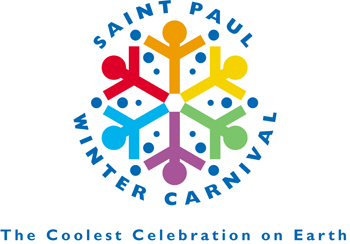 2024 SAINT PAUL WINTER CARNIVALBUTTON PROGRAM INFORMATIONThe Saint Paul Winter Carnival dates are January 25 - February 4, 2024.
The official Winter Carnival buttons go on sale Saturday, December 2nd, 2023. The commemorative buttons continue to be an admired collector’s item, with money-saving coupons and chances to win great prizes included in the button card. 
Customers can register their button for a chance to win great prizes. More details on the raffle will be located in the button booklet or at www.wintercarnival.com. 
A single button retails for $5.00 and a 4-pack (Value Pack) sells for $19.00. The 4-pack includes each of the 4 different button designs. 
The button booklets and value packs are bar coded for easy tracking and bookkeeping.
Button deliveries will be made the first week of December 2023.  Deliveries will include your ordered buttons, 2 invoice/shipping receipts, a promotional poster, and a point-of-purchase display holder to assemble. A signature will be required at time of delivery.  
 Additional buttons can be ordered as needed via button@spfhf.org or by calling our office at (651) 223-7400.
At the end of the Carnival, any unsold button form will be sent to you with details regarding sales. A credit will be issued for any unsold buttons and the unsold buttons should be destroyed.An invoice/bill for the total number of buttons received (less the unsold buttons and commission) will be sent to you. If you choose, the commissions you collect may be granted back to the Saint Paul Winter Carnival as a tax-deductible donation. If you have any further questions, please do not hesitate to contact:JennySaint Paul Festival & Heritage Foundationbutton@spfhf.org  (651) 223-7400